REGISTRATION FORM     SPECIAL EDUCATION: How to Navigate IEP / 504 / Transition Plans and Advocate to Get What Your Student Needs               This training is funded by the WV Developmental Disabilities Council 	Thursday, June 8	 8:30 am – 3:00 pm (Doors open at 8:00 am)Holiday Inn Express Conference Room 941 WV-34, Hurricane, WV 25526First Name*       	  		Last Name*      	    Email Address *     					Phone *      Agency or Organization (if applicable)       Street Address       					Address 2      City       				State               	Zip/Postal Code                Please select the choice that best describes you * I am a person with a disability		 I am a parent/guardian I am a service provider or agency staff	 I am an educator, administrator, or school support personnel I am a professional/practitioner who provides a service in the community		 Other     Please select one My student is currently receiving special education services My student may need special education services and I am seeking information on how to proceedGrade category of my student(s) * Not in school yet     3 years – Kindergarten     Elementary School    Middle School    High SchoolDo you require materials be made available in an alternate format?  If so, please explain.This fillable form can be downloaded, completed, and emailed to christina.smith@astrive.org or dropped off at the Wood County Society office at the above address.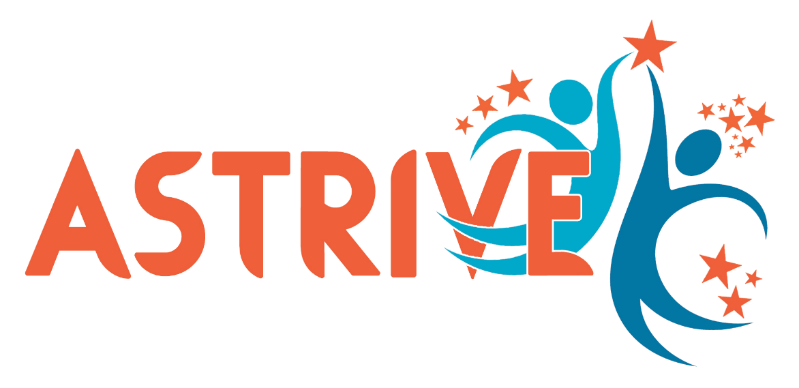 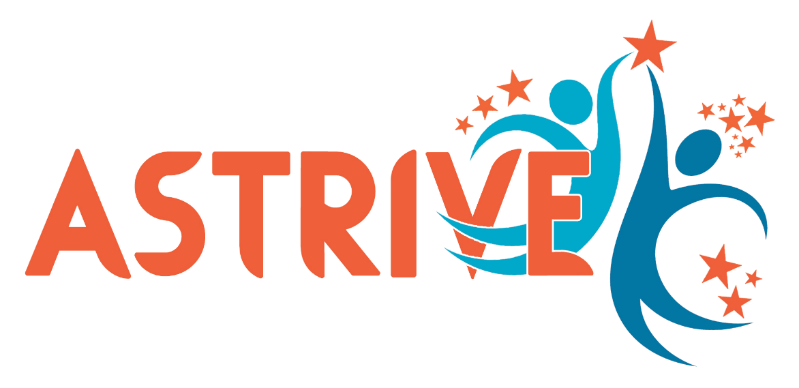 